CALEA SFINTEI CRUCI 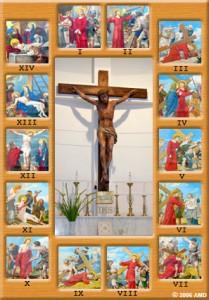 Cu aprobarea și binecuvântarea Înlatpreasfițitului MitropolitAurel Percă 1CALEA SFINTEI CRUCIDoamne Isuse Cristoase, noi am venit săurmăm în rugăciune Calea Crucii, pe care aistrăbătut-o de la casa lui Pilat şi până pe Golgota.Medităm marea iubire şi îndurare cu care ai ispăşitneascultarea noastră şi ai şters păcatele lumii  întregi.Acestei îndurări îi recomandăm pe cei dragi nouă şipe toţi oamenii; ne încredinţăm şi pe noi înşine cupăcatele şi durerile noastre.Doamne, iartă puţina noastră credinţă şislăbiciunea noastră. Fă-ne martori curajoşi ai victorieiTale asupra morţii, astfel încât şi noi, împreună cuTine, să putem fi cu adevărat acel grăunte de grâucare, căzut în pământ, dacă moare va aduce rodbogat.2STAŢIUNEA I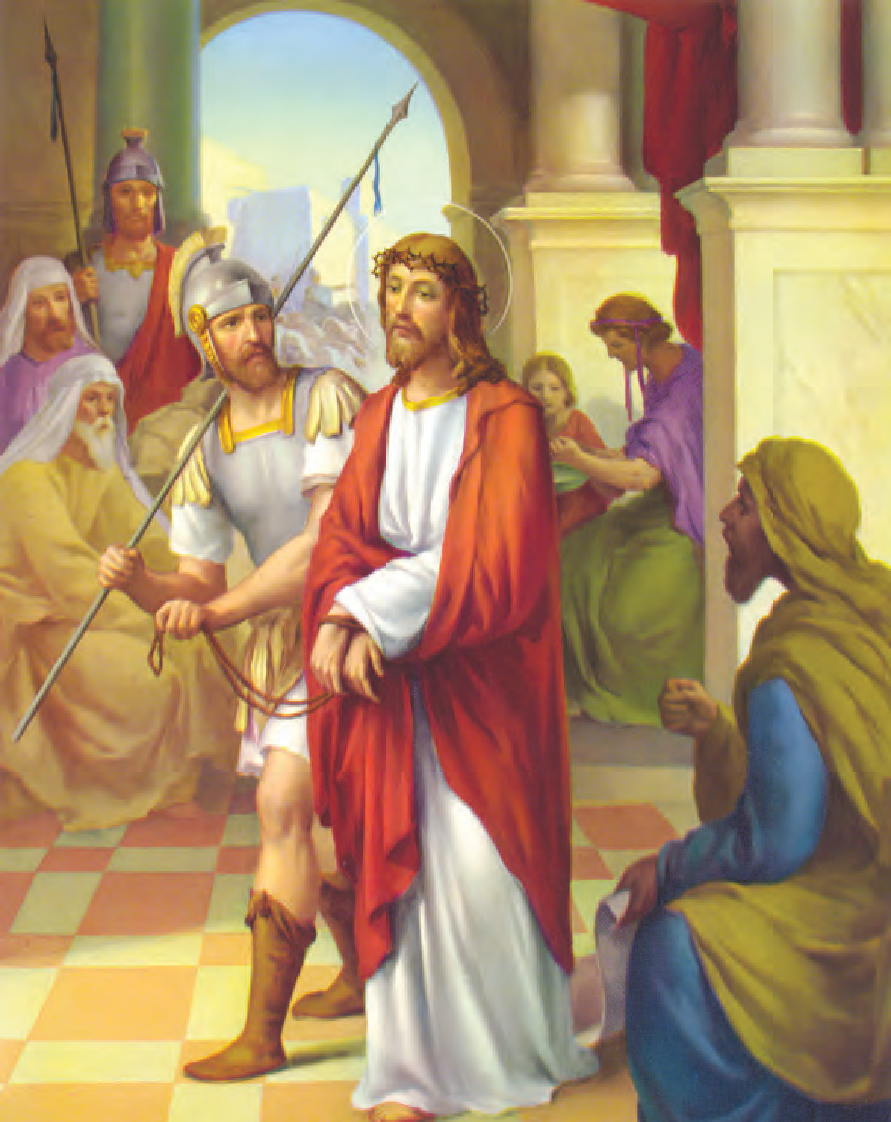       P:  Ne închinăm Ţie, Cristoase, şi Te  binecuvântăm,      C: căci prin sfânta Ta cruce ai răscumpărat lumea!3ISUS ESTE CONDAMNAT LA MOARTE„Luaţi-L voi şi răstigniţi-L,pentru că eu nu găsesc în El nicio vină!“(Ioan 19,6)Oamenii Te-au condamnat la moarte, Doamne,prin glasul unuia dintre ai lor, pe nume Pilat.Unii oameni Îl condamnă şi astăzi pe Dumnezeuşi Îl acuză de toate relele, dar nu condamnă răuldin viaţa lor şi a altora.Din cauza împietririi inimii,ei nu sesizează acţiunileTale tainice, Doamne.O, Doamne, când vom recunoaşte faţa Ta,când vom înţelege nevinovăţia Ta,când vom plângelaşităţile şi păcatele noastre?Tatăl nostru...P. Doamne Isuse Cristoase, răstignit pe cruce,C: Miluieşte-ne pe noi!4STAŢIUNEA a II-aNe închinăm Ţie, Cristoase, şi Te binecuvântăm,căci prin sfânta Ta cruce ai răscumpărat lumea!5ISUS IA CRUCEA PE UMERI„Veniţi la Mine toţi cei osteniţi şi împovăraţişi Eu vă voi da odihnă!“(Matei 11, 29)Ai venit, Doamne,să salvezi ce era pierdut.Ai plecat în căutarea oii rătăcite,prizoniera mărăcinilor,înşelată de visurile şi de patimile sale.Cu iubire, ai luat-o pe umerii Tăi.Da, Doamne, Tu eşti obişnuit să fii împovărat.Şi astăzi noi Îţi oferim o cruce,crucea noastră grea,aceea pe care noi nu putem să o purtăm.Numai Tu, Doamne, ai ajuns până la capătuldrumului. Ajută-ne ca împreună cu Tinesă ajungem şi noi la capăt.Tatăl nostru...P. Doamne Isuse Cristoase, răstignit pe cruce,C. Miluieşte-ne pe noi!6STAŢIUNEA a III-aP: Ne închinăm Ţie, Cristoase, şi Te binecuvântăm,C: căci prin sfânta Ta cruce ai răscumpărat lumea!7     ISUS CADE ÎNTÂIA OARĂ SUB POVARA CRUCII„Dacă este cu putinţă, depărtează de la Mine potirulacesta! Totuşi, nu cum voiesc Eu, ci cum voieşti Tu.“(cf. Matei 26,39)Deja o cădere, Doamne!Şi noi care credeam că eşti un supraom,un Dumnezeu incapabil să sufereşi să ne înţeleagă...Şi noi care credeamcă poţi să Te arunci de pe acoperişul Templuluifără să Ţi se întâmple vreun rău...Iată că Tu cazi în faţa tuturor,fără glorie şi fără forţă,fără nicio plângere şi fără nicio supărare,căci, fără să murmuri,Tu ai luat asupra Ta condiţia noastră omenească.O, Doamne, învaţă-neca în momentele de înjosire şi de umilinţăsă urmăm exemplul Tău de iubire.Tatăl nostru...P. Doamne Isuse Cristoase, răstignit pe cruce,C. Miluieşte-ne pe noi!8STAŢIUNEA a IV-aP: Ne închinăm Ţie, Cristoase, şi Te binecuvântăm,C: căci prin sfânta Ta cruce ai răscumpărat lumea!9ISUS O ÎNTÂLNEŞTEPE MAICA SA ÎNDURERATĂ„Fie mie după cuvântul tău.“(Luca 1,38)Tu eşti aici, Marie,la capătul drumului, alături de Fiul tău.După triumful Său,asişti acum la un sfârşit lamentabil.Este da-ul tău din prima zi,în tăcere şi încredere.Este şi da-ul tău din ultima zi,în suferinţă şi răbdare.Când e noapte,când îndoiala şi durereaîşi împletesc cântecele lor de doliu, o, Marie,împarte cu noi credinţa ta din timpul întunericului,arată‑ne iubirea ta străpunsă,spune-ne despre speranţa ta discretă.Bucură-te, Marie...P. Doamne Isuse Cristoase, răstignit pe ruce,C. Miluieşte-ne pe noi!10STAŢIUNEA a V-aP: Ne închinăm Ţie, Cristoase, şi Te binecuvântăm,C: căci prin sfânta Ta cruce ai răscumpărat lumea!11SIMON DIN CIRENE ÎL AJUTĂ PE ISUSSĂ-ŞI DUCĂ CRUCEA„Pe când ieşeau afară din cetate, au întâlnit un om din Cirene, numit Simon, şi l-au silit să ducă crucea lui Isus.“ (cf. Matei 27,32)Simon-Petru a vrut să Te urmeze, Doamne,până la capăt, până la moarte.Dar deja în zorii dimineţiia negat că Te cunoaşte.Simon din Cirene nu dorea nimic.El mergea spre casă şi Tu erai pe drumul său.Fără să Te cunoască,a trebuit să poarte crucea Ta.Fără îndoială că la început n-a înţeles nimic,apoi, încetul cu încetul, şi-a măsurat gestul,şi-a înţeles şansa, căci salva lumea împreună cu    Tine.O, Doamne, învaţă-nesă ne asemănăm cu Simon din Cirenecare Te-a descoperit ducând crucea,a Ta şi a noastră.Tatăl nostru...P. Doamne Isuse Cristoase, răstignit pe cruce,C. Miluieşte-ne pe noi!12STAŢIUNEA a VI-aP: Ne închinăm Ţie, Cristoase, şi Te binecuvântăm,C: căci prin sfânta Ta cruce ai răscumpărat lumea!13VERONICA ŞTERGE FAŢA LUI ISUS„Am fost bolnav, şi M-aţi vizitat,am fost în închisoare, şi aţi venit la Mine!“(Matei 25,36)Avea o inimă miloasă, Veronica.Nu s-a mulţumit numai să privească,să suspine sau să dea din cap.A luat o maramă şi a gravat pentru totdeaunaîn inima sa trăsăturile suferinţei pe care le alina.Îţi mulţumesc, Doamne, pentru toţi aceia care ştiusă compătimească şi să încurajezecu gesturi de tandreţe.Îţi mulţumesc pentru mâinile prietenilor şi pentruprivirile călduroase care au trecut prin viaţa mea.Îţi mulţumesc pentru toţi cei care descoperăfaţa Ta în adâncul părăsirilor dureroase.Tatăl nostru...P. Doamne Isuse Cristoase, răstignit pe cruce,C. Miluieşte-ne pe noi!14STAŢIUNEA a VII-aP: Ne închinăm Ţie, Cristoase, şi Te binecuvântăm,C:căci prin sfânta Ta cruce ai răscumpărat lumea!15ISUS CADE A DOUA OARĂSUB POVARA CRUCII„Cel drept va cădea de şapte ori şi se va ridica.“(cf. Proverbe 24,16)Deja a doua oarăTu ai fost doborât în luptă.Pământul Ţi-a însângerat mâinile şi genunchii.Şi iată-mă stând pe marginea drumului, indiferent.Văzându-Te căzut la pământ,nu mă mişcă deloc...Sunt atât de mult prizonierulbucuriilor şi al dificultăţilor mele,încât suferinţa Ta şi a celor apropiaţinu poate să pătrundă în inima mea.Fără îndoială în ziua aceeam-aş fi numărat printre trecătorii curioşi...O, Doamne,aprinde inima meade soarele iubirii Tale rănite.Tatăl nostru...P. Doamne Isuse Cristoase, răstignit pe cruce,C. Miluieşte-ne pe noi!16STAŢIUNEA a VIII-aP: Ne închinăm Ţie, Cristoase, şi Te binecuvântăm,C: căci prin sfânta Ta cruce ai răscumpărat lumea!17ISUS MÂNGÂIE FEMEILEDIN IERUSALIM„Căci dacă aşa fac ei cu lemnul cel verde,ce se va întâmpla cu cel uscat?“(Luca 23,31)Femeile n-au înţeles nimic!Ele compătimesc slăbiciunea Ta,nu o văd pe a lor...N-au înţeles nimic, Doamne,n-au văzut că lumea noastră e tristă de moarte,că lemnul verde e uscatşi că lemnul morţii e uitat.N-au înţeles că de fapt ele erau acolopentru ceva tragicşi că într-o zi, dacă vor continua astfel,viaţa va deveni de neîndurat.N-au înţeles nimic, Doamne,şi eu nici atât...Tatăl nostru...P. Doamne Isuse Cristoase, răstignit pe cruce,C. Miluieşte-ne pe noi!18STAŢIUNEA a IX-aP:Ne închinăm Ţie, Cristoase, şi Te binecuvântăm,C:căci prin sfânta Ta cruce ai răscumpărat lumea!19ISUS CADE A TREIA OARĂSUB POVARA CRUCII„A căzut la pământ şi Se ruga ca, dacă estecu putinţă, să treacă de la El ceasul acela.“(Marcu 14,35)Ridică-Te, Doamne,ridică-Te pentru mine...Am nevoie să mergi până la capătuldrumului crucii Tale.Am nevoie ca Tu să mergipână în vârful colineişi să mori acolo pentru mine.Dacă Tu nu Te ridici,cum aş putea eu să mai urmez calea mea?Dacă crucea Ta nu ar fi fost înfiptă pe Calvar,cum aş putea eu s-o port pe-a mea?Am nevoie de Tine, Doamne,şi de curajul Tău,căci uneori îmi este greu.Tatăl nostru...P. Doamne Isuse Cristoase, răstignit pe cruce,C. Miluieşte-ne pe noi!20STAŢIUNEA a X-aP: Ne închinăm Ţie, Cristoase, şi Te binecuvântăm,C: căci prin sfânta Ta cruce ai răscumpărat lumea!21ISUS ESTE DEZBRĂCAT DE HAINELE SALE„Am fost gol şi nu M-aţi îmbrăcat.“(Matei 25,43)Te dezbracă de hainele Tale, Doamne,şi Îţi iau toată demnitatea.Nimeni n-a protestat, fiecare a tăcut.Tu stai gol sub privirile noastre.Şi astăzi încă, atâţia bărbaţi şi femeiau fost despuiaţi de drepturile lor,batjocoriţi şi dispreţuiţi de fraţii lor.Cei săraci sunt zdrobiţi de cei bogaţi,şi cei slabi pătimesc de pe urma celor puternici.Le iau pământul, le cumpără munca la preţ de nimic,le dispreţuiesc drepturile.Până când, Doamne?! Vom mai tăcea mult timp?Trezeşte-ne, dă-ne curajul să sperăm.Fă ca gura noastră să strige dreptate,ca mâinile noastre să semene dreptatea,astfel ca într-o zi, din nou,fiecare om să fie îmbrăcat în demnitate.Tatăl nostru...P: Doamne Isuse Cristoase, răstignit pe cruce,C: Miluieşte-ne pe noi!22STAŢIUNEA a XI-aP:Ne închinăm Ţie, Cristoase, şi Te binecuvântăm,C: căci prin sfânta Ta cruce ai răscumpărat lumea!23ISUS ESTE RĂSTIGNIT PE CRUCE„Iată, te-am gravat pe palmele Mele.“(Isaia 49,16)Pironit pe cruce!Nicio cale de întoarcere!Tu ai ales această cruce,Tu ai dorit acest botez.Nu, nu regreţi că ai mers până la capătpentru că Tu ştii că alegerea Ta e bună:„Nimeni nu are o iubire mai mare decât aceasta:ca cineva să-şi dea viaţa pentru prietenii săi.“(Ioan 15,13)Când va veni pentru mine ceasul unui nou pas,însoţeşte-mă cu curajul Tău, Doamne!Când voi fi fixat în alegerea meaca pe o cruce,dă-mi pacea Ta.Tatăl nostru...P. Doamne Isuse Cristoase, răstignit pe cruce,C. Miluieşte-ne pe noi!24STAŢIUNEA a XII-aP: Ne închinăm Ţie, Cristoase, şi Te binecuvântăm,C: căci prin sfânta Ta cruce ai răscumpărat lumea!25ISUS MOARE PE CRUCE„Eu şi Tatăl una suntem.“(Ioan 10,30)În apa Iordanului,o voce s-a făcut auzită;şi iată că în apa morţii,ca într-un ecou, Tu răspunzi:„Tată, în mâinile Tale încredinţez sufletul Meu.“(Luca 23,46)Doamne, viaţa Taa fost un lung dialog de iubire cu Tatăl Tău,în bucurii ca şi în greutăţi,în succes ca şi în părăsire.Încrederea Ta de Fiua învins toate furtunile şi toate ispitele.În pace Te întorci la Tatăl.Învaţă-ne să spunem cu Tine,la sfârşitul fiecărei zile:„Tată, în mâinile Taleîncredinţez sufletul meu.“Tatăl nostru...P. Doamne Isuse Cristoase, răstignit pe cruce,C. Miluieşte-ne pe noi!26STAŢIUNEA a XIII-aP: Ne închinăm Ţie, Cristoase, şi Te binecuvântăm,C: căci prin sfânta Ta cruce ai răscumpărat lumea!27ISUS ESTE COBORÂT DE PE CRUCE„Şi-a adus aminte de îndurarea Sa,precum a făgăduit părinţilor noştri...“(cf. Luca 1,54-55)Braţele care L-au purtat pentru a-L hrăniţin acum trupul neînsufleţit.Inima care a cântat imnul Magnificate străpunsă de durere.Ochii care au văzut răsărind auroratrebuie astăzi să găsească speranţa.O, Marie,când mormântul înghite speranţele noastre,când moartea ne distruge visele,învaţă-ne să ne păstrăm speranţaşi să percepem în noaptea noastrăprimele licăriri ale luminii de Paşti.Tatăl nostru...P. Doamne Isuse Cristoase, răstignit pe cruce,C. Miluieşte-ne pe noi!28STAŢIUNEA a XIV-aP: Ne închinăm Ţie, Cristoase, şi Te binecuvântăm,C: căci prin sfânta Ta cruce ai răscumpărat lumea!29ISUS ESTE ÎNMORMÂNTAT„Dacă bobul de grâu care cadeîn pământ nu moare, rămâne singur;însă dacă moare, aduce rod mult.“(Ioan 12,24)Tată,priveşte trupul Fiului Tăuaruncat în mormânt,abandonat în adâncul pământului.Îl vei lăsa pe Cel Nevinovat să moarăşi pe Cel Drept să vadă putrezirea?Priveşte trupul Fiului Tăuîngropat în pământ ca o sămânţă,ca un mic grăunte de muştar.Trimite Duhul Tău, Tată,fă să încolţească recoltaşi ridică asupra lumii noastreun seceriş de înviere.Tatăl nostru...P: Doamne Isuse Cristoase, răstignit pe cruce,C: Miluieşte-ne pe noi!30Tată,primeşte-ne pe toţiîn Crucea lui Cristos;primeşte Biserica şi omenirea,Biserica şi lumea.Primeşte pe cei care primesc Crucea;pe cei care nu o înţelegşi pe cei care o evită;pe cei care nu o acceptăşi pe cei care luptă împotriva eicu intenţia de a ştergeşi de a dezrădăcina acest semndin pământul celor vii.Tată,primeşte-ne pe toţiîn Crucea Fiului Tău.Amin.Ioan Paul al II-lea3131